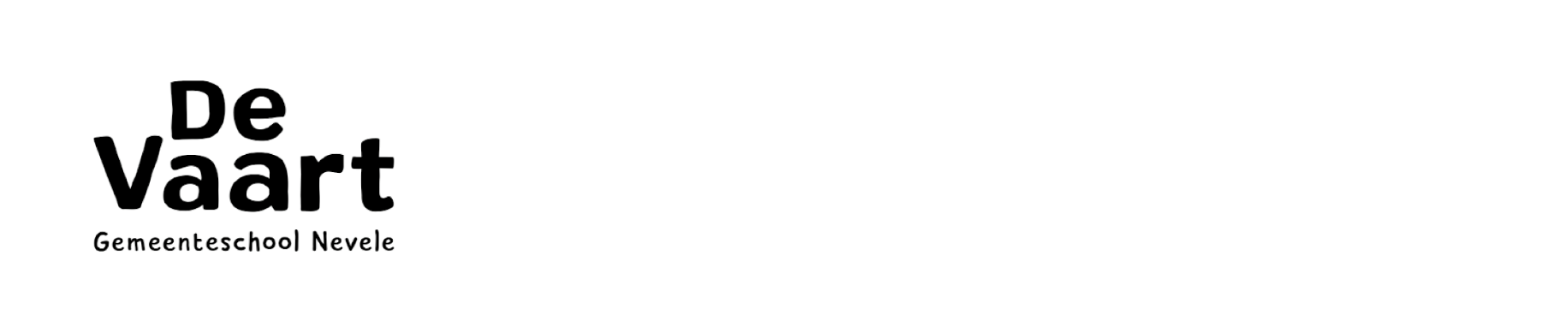 V = verontschuldigd, A = aanwezigGoedkeuring vorig verslagGoedgekeurdKerstactieDit schooljaar zullen we de kerstactie via een webshop organiseren. Deze zal aangemaakt worden via Crowdselling: zij bieden een gratis webshop aan als je met hun vaste leveranciers werkt. Aangezien zij werken met een aantal leveranciers die ons bekend voorkomen (bv. Vital) kunnen we voor deze formule kiezen. Deur aan deur verkopen zal dit jaar niet kunnen gebeuren wegens corona. De bestellingen/betalingen zullen ook nog steeds “per papier” kunnen gebeuren zodat ook mensen zonder computer en/of internet iets kunnen aankopen. Deze bestellingen zullen dan manueel in de webshop ingegeven worden door Sylvie. Alle bestellingen zullen op school afgehaald worden en zullen per klas opgesteld worden in de turnzaal/buiten.Het bestuur bekijkt om een gelijkaardig aanbod zoals vorig jaar te verkrijgen. Het voorstel (dat op de vergadering is bevraagd) zal nu ook een 5-tal producten bevatten zoals pannenkoeken, chocoladefiguren, nougat, truffels, koekjes,...Dit jaar gaan we voor de klas challenges, wat het thema rond verbondenheid benadrukt: de best verkopende kleuterklas en lagere school klas ontvangen een leuke attentie. Bij de opmaak van de brief zullen we niet, zoals vorig jaar, vermelden dat we voor “één doel” (bv. speeltuig op de speelplaats) werken, maar de verschillende doeleinden van het OC belichten. De SintOok het Sintbezoek zal er dit schooljaar vanwege corona iets anders uitzien. De sint en zijn pieten mogen komen, maar mogen geen persoonlijk contact (niet aanraken, geen handen geven) hebben met de leerlingen. Daarom zal een podium in de polyvalente zaal geplaatst worden en zullen de klassen per bubbel op bezoek komen bij de Sint. De kinderen kunnen dan iets zingen of opvoeren voor de Sint. De Sint en zijn pieten zullen op de middag samen op school eten. Omwille van de coronamaatregelen kunnen we hen niet trakteren met een restaurantbezoek.  Juf Isabelle zal navragen of de sint een lokaal in het oude gemeentehuis ter beschikking kan krijgen, zodat hij over de middag samen met zijn pieten “wat tot rust kan komen”. De uitstap van het 2e en 3e kleuterklas naar het huis van de Sint kan dit jaar niet doorgaan. Stad Deinze zal ook de Sint niet laten toekomen in de stad per boot, en zij vragen ook dat de Sint in geen enkele school in de klassen komt.  De zakjes kunnen gevuld worden op 30 november direct na school. Wie wil komen helpen is altijd welkom. Musical (12-13-14 maart)Kan dit coronaproof uitgevoerd worden? Dit is de vraag die momenteel prioriteit heeft, en zal bepalen of de musical wel of niet kan doorgaan in maart 2021. De leerkrachten treffen reeds de eerste voorbereidingen en houden de leden van het OC op de hoogte. Werkgroep CoronaproofEr werd een nieuw werkgroepje opgericht die zal nagaan of er gedurende dit schooljaar nieuwe coronaprove activiteiten kunnen doorgaan. Dit groepje bestaat uit Jasper, Veerle, Isabelle V, Morwenna en Ann DV. Stefanie stelt zich nu ook kandidaat om aan te sluiten,...bedankt! De werkgroep heeft net samengezeten en overloopt volgende voorstellen: 1) Aanbieden van pompoensoep en tomatensoep (kindvriendelijk). We willen de soep dan per liter verkopen aan de ouders. Iedereen wordt aangespoord na te vragen of er vrijgevige ouders/boeren/winkeliers zijn die benodigdheden voor deze soepen kunnen leveren. We proberen om de soepverkoop nu in november te laten plaatsvinden. Afhankelijk van de hoeveelheid soep die besteld wordt zal de levering ervan in 1 of 2 keren gebeuren. Een optie is om de soep klaar te maken op school en dit op woensdag 11 november. Voor het gebruik van grote soepkommen en branders kunnen we vermoedelijk bij de KLJ terecht. Ann vraagt dit na.2) Goodiebag aanbieden. 3) Fietszoektocht (maart/april): deze zoektocht kan aan de fluoweek gekoppeld worden en bv. over één of meerdere weken laten lopen. 4) Afhaalmaaltijden aanbieden? Kan bv. alternatief zijn mocht het eetfestijn niet doorgaan. 5) Als alternatief voor de kerstmarkt: Box klaarmaken met recept in om samen met de kinderen te maken (bv. cake, pannenkoeken) of knutselpakketten. 6) Valentijn box met lijst van romantische films, popcorn, drank, snoepjes…VariaDe kalender is dit jaar zeer goed verkocht met meer exemplaren dan vorig jaar. Het is opnieuw een prachtexemplaar geworden. Door onvoorziene omstandigheden waren enkele kindjes van de derde kleuterklas niet aanwezig op het moment dat de foto werd genomen. Eefje heeft nu een nieuwe foto/pagina gemaakt van die klas, en voor alle verkochte exemplaren in de derde kleuterklas zal deze uitgeprint worden en meegegeven worden aan de kinderen. Indien we volgend jaar terug een foto per klas aanbieden is het misschien een goed idee om de klas + naam van de leerkracht aan die pagina toe te voegen.We zorgen nog voor een attentie voor Eefje.De leerkrachten bedanken de leden van de OC voor de leuke attentie op “dag van de leerkracht”.Warme maaltijden: de school zal na de krokusvakantie 2021 van traiteur veranderen, daar er meermaals problemen zijn geweest met de huidige traiteur. De warme maaltijden zullen via een woonzorgcentrum, in samenwerking met Sodexo, gemaakt en verdeeld worden. Hiervoor zullen regenereertoestelen en nieuwe koelwagens aangekocht worden. De kinderen van de leerlingenraad zullen mogen proeven, samen met een paar ouders van de schoolraad. Ook enkele ouders van het oudercomité zijn welkom om te komen proeven. De datum waarop we kunnen proeven, wordt ons later doorgegeven.Zwembad: Momenteel kan onze school niet meer gaan zwemmen in het zwembad van Aalter. De directie is nu samen met de stad aan het bekijken wanneer en hoe frequent onze school in zwembad Palaestra in Deinze kan gaan zwemmen.  Tot nu toe zijn er geen corona besmettingen gemeld bij leerkrachten, leerlingen of hun ouders. Soms is een leerkracht wel eens afwezig. Dit komt omdat juf Isabelle wil dat de leerkrachten zich bij de minste twijfel laten testen en wachten op het resultaat vooraleer ze terugkomen. Juf Dorien zal een langere tijd afwezig zijn door de gevolgen van haar corona besmetting tijdens de eerste golf. We wensen haar alvast veel beterschap toe!!!Momenteel bestaat het quiz groepje enkel uit Veerle en Sylvie. Kim Rodts wil graag aansluiten, dus alvast bedankt hiervoor! Omdat de quiz voorbereiden zeer veel voorbereiding vraagt en de coronacijfers de negatieve kant opgaan, besluiten we nu toch al om de quiz in 2021 niet te laten doorgaan. Dit groepje kan zich dan volop concentreren op de editie van 2022 en bv. helpen bij het opstellen van de fietszoektocht. Reclame OC: De belangrijkste punten die op een OC-vergadering besproken worden zullen ook op onze facebook pagina gemeld worden. Aan alle leden wordt gevraagd om de OC facebook pagina zoveel mogelijk te delen, en zeker ook de andere ouders via hun klasgroep kennis te laten maken met het OC. Wanneer de leerlingenraad samenzit om een nieuw toestel te kiezen voor op de speelplaats, graag daar een foto van nemen en doorsturen naar Sylvie zodat deze op onze facebook pagina gedeeld kan worden.Nieuwe leden: Kunnen de nieuwe leden een foto meebrengen om aan onze ledenboom te hangen en op  de webpagina van de OC te plaatsen? Ann zorgt ervoor dat deze “helpende handen” met foto een plekje krijgen aan de OC-boom!De volgende vergadering gaat door op woensdag 18 novemberOudercomitéAWAWAWAnn De VolderAJan NaessensSteven De ClerckVDieter MaenhoutAMaaike De PorreDavy De ZutterVMorwenna BuysseVJoke Van OverstraetenVAnn ClinckeASylvie De BuckAFilip MausAChristophe TimbremontVValerie FiersAElke De VolderAAnnelies De PauwVIsabelle VerhelleVVeerle v d NouwelantAJasper NysALien LievensADavy De BoeverAStefanie De SchuyterARodts KimALeerkrachtenAWAWAWJuf Ann De BuckAJuf IsabelleAJuf IantheJuf GrietJuf KathyJuf Marleen MJuf An PlanckaertJuf AnneloreMeester JanJuf VeroniqueAJuf ChristineJuf IngeJuf MiekeAJuf DorineJuf MagaliJuf RenskeJuf EllenJuf KimJuf ElsMeester ElieAJuf Karen (secretariaat)Juf AnneleenASchepen Trees Van Hove